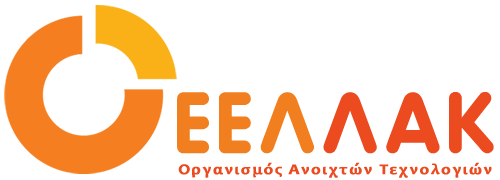 Τετάρτη 17 Νοεμβρίου 2021ΔΕΛΤΙΟ ΤΥΠΟΥΜε 2 ομιλίες συμμετέχει η ΕΕΛΛΑΚ στο 11ο Ετήσιο Συνέδριο για την Ηλεκτρονική ΔιακυβέρνησηΤην Τρίτη 16 Νοεμβρίου, ξεκίνησαν οι εργασίες του 11ου Ετήσιου Συνεδρίου για την Ηλεκτρονική Διακυβέρνηση (11ο e-Government Forum). Ο Οργανισμός Ανοιχτών Τεχνολογιών-ΕΕΛΛΑΚ, βρίσκεται ανάμεσα στους υποστηρικτές του Συνεδρίου και θα συμμετέχει με 2 εισηγητές ως εξής:Πέμπτη 18 Νοεμβρίου, στη θεματική ενότητα «Διοικητικές και Διαχειριστικές Εφαρμογές στην καταπολέμηση της γραφειοκρατίας, α’ μέρος» (10:00-11:30), εισήγηση από τον Αλέξανδρο Μελίδη, Δ/ντή του Οργανισμού Ανοιχτών Τεχνολογιών-ΕΕΛΛΑΚ, με τίτλο: «Η αξία των Ανοιχτών Τεχνολογιών στον Ψηφιακό Μετασχηματισμό»Πέμπτη 18 Νοεμβρίου, στη θεματική ενότητα «Διοικητικές και Διαχειριστικές Εφαρμογές στην καταπολέμηση της γραφειοκρατίας, β’ μέρος» (12:00-13:30), εισήγηση από τον Δημήτρη Γκούσκο, Επίκουρο Καθηγητή Τμήματος ΕΜΜΕ ΕΚΠΑ και Συν-συντονιστή της Ομάδας Εργασίας για την Ανοιχτή Διακυβέρνηση και τα Ανοιχτά Δεδομένα του Οργανισμού Ανοιχτών Τεχνολογιών-ΕΕΛΛΑΚ, με τίτλο «Ανάγκες για Ανοιχτή Διακυβέρνηση και Ανοιχτά Δεδομένα: Αναζητώντας θέματα προτεραιότητας»Το συνέδριο το οποίο μετρά έντεκα χρόνια παρουσίας διεξάγεται διαδικτυακά μεταξύ 16 και 18 Νοεμβρίου και έχει θεματικό τίτλο «Από τη Δημόσια Διοίκηση στην Ψηφιακή Διακυβέρνηση: Η Στρατηγική, οι Στόχοι, τα Έργα, οι Τεχνολογίες».Στο 11ο Συνέδριο e-Government Forum θα συναντηθούν οι ηγεσίες σημαντικών υπουργείων με προεξάρχον το υπουργείο Ψηφιακής Διακυβέρνησης, οι υπηρεσιακοί παράγοντες που επωμίζονται την υλοποίηση και λειτουργία έργων και υπηρεσιών ΤΠΕ/ICT, στελέχη εταιρειών Πληροφορικής και Ψηφιακών Επικοινωνιών και θεσμικοί συγγενείς παράγοντες της αγοράς ΤΠΕ. Οι θεματικές ενότητες του Συνεδρίου είναι οι εξής:Κύριοι άξονες υλοποίησης και ανάπτυξης Ολοκληρωμένων υπηρεσιών και εφαρμογών Ηλεκτρονικής ΔιακυβέρνησηςΗ ανάπτυξη Ψηφιακών Συστημάτων και Υποδομών Πληροφορικής και Τηλεπικοινωνιών στον Δημόσιο τομέαGDPR και Ψηφιακή Ασφάλεια, ως κύριοι παράμετροι σχεδιασμού, υλοποίησης και ανάπτυξης συστημάτων πληροφορικήςΣτρατηγική και υλοποιήσεις ολοκληρωμένων συστημάτων στην Ψηφιακή Υγεία και την Κοινωνική ΑσφάλισηΤεχνολογικές εξελίξεις και Ψηφιακές Υλοποιήσεις Ηλεκτρονικής ΔιακυβέρνησηςΔιοικητικές και Διαχειριστικές Εφαρμογές στην καταπολέμηση της γραφειοκρατίαςΟι ΤΠΕ ως κύρια προϋπόθεση για την αποτελεσματική λειτουργία της Δημόσιας Διοίκησης και των ψηφιακών υπηρεσιώνΜπορείτε να παρακολουθήσετε σε ζωντανή μετάδοση το συνέδριο, στην επιλογή μενού Live Now, εδώ.Το αναλυτικό πρόγραμμα του Συνεδρίου είναι διαθέσιμο εδώ.Ο Οργανισμός Ανοιχτών Τεχνολογιών  -  ΕΕΛΛΑΚ ιδρύθηκε το 2008, σήμερα αποτελείται από 37 Πανεπιστήμια, Ερευνητικά Κέντρα και κοινωφελείς φορείς. Ο Οργανισμός Ανοιχτών Τεχνολογιών – ΕΕΛΛΑΚ έχει ως κύριο στόχο να συμβάλλει στην ανοιχτότητα και ειδικότερα στην προώθηση και ανάπτυξη των Ανοιχτών Προτύπων, του Ελεύθερου Λογισμικού, του Ανοιχτού Περιεχομένου, των Ανοιχτών Δεδομένων και των   Τεχνολογιών   Ανοιχτής   Αρχιτεκτονικής   στο   χώρο   της   εκπαίδευσης,   του   δημόσιου   τομέα   και   των επιχειρήσεων  στην  Ελλάδα,  ενώ  παράλληλα  φιλοδοξεί  να  αποτελέσει  κέντρο  γνώσης   και πλατφόρμα διαλόγου για τις ανοιχτές τεχνολογίες. Ανάμεσα στους φορείς που συμμετέχουν στον Οργανισμό Ανοιχτών Τεχνολογιών - ΕΕΛΛΑΚ είναι τα πιο πολλά ελληνικά Πανεπιστήμια και Ερευνητικά Κέντρα, ενώ για την υλοποίηση των δράσεων της ο Οργανισμός Ανοιχτών Τεχνολογιών - ΕΕΛΛΑΚ βασίζεται στην συνεργασία και ενεργή συμμετοχή των μελών της και της ελληνικής κοινότητας χρηστών και δημιουργών Ελεύθερου Λογισμικού, Ανοιχτού Περιεχομένου και Τεχνολογιών Ανοιχτής Αρχιτεκτονικής. Ο Οργανισμός Ανοιχτών Τεχνολογιών   -   ΕΕΛΛΑΚ   εκπροσωπεί   τα   Creative   Commons   (wiki.creativecommons.org/Greece), είναι ιδρυτικό μέλος του COMMUNIA (www.communia-association.org), είναι ο ελληνικό κόμβος για το Open Data Institute (opendatainstitute.org), και είναι μέλος του Open Budget Initiative (internationalbudget.org/what-we-do/major-ibp-initiatives/open-budget-initiative).Επικοινωνία: Έλενα Μπάρκα, info at eellak.gr